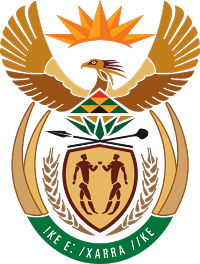 MINISTRY FOR COOPERATIVE GOVERNANCE AND TRADITIONAL AFFAIRSNATIONAL ASSEMBLYQUESTIONS FOR WRITTEN REPLYQUESTION NUMBER 2015/3413DATE OF PUBLICATION: 25 SEPTEMBER 2013Mr J A Esterhuizen (IFP) to ask the Minister of Cooperative Governance and Traditional Affairs:Who is paying for the consumption of 28,2% of electricity that is purchased and distributed by the City of Johannesburg and lost through illegal connections amounting to R2,5 billion in monetary value?NW4074EReply:The following information was provided by City Power Johannesburg:The electricity distribution industry is characterised by distribution losses, and categorised into technical and non-technical losses.Technical losses represent the energy lost when transmitted and distributed through overhead lines, transformers and cables to reach the customer, while non-technical losses represent losses due to theft of electricity, unbilled and incorrectly billed customers, Large Power Users illegally converted to pre-paid mode, vandalism and bypassing of meters and illegal connections.The 28,2% losses with a monetary value of R2,5 billion refers to the 2013/14 financial year, and reflects the total distribution losses, technical and non-technical.  Technical losses are calculated at 9% and non-technical losses are the difference between the total distribution and the technical losses.For the 2014/15 financial year the total distribution losses was reduced to 18,63% with technical losses at 9% and non-technical losses at 9,63% amounting to R1,524 billion.The City of  annually makes budget provision for the purchase of electricity and the sale thereof and due to non-technical losses, the actual sales is less than the budget.  The City of  therefor pays for the non-technical losses.